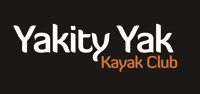 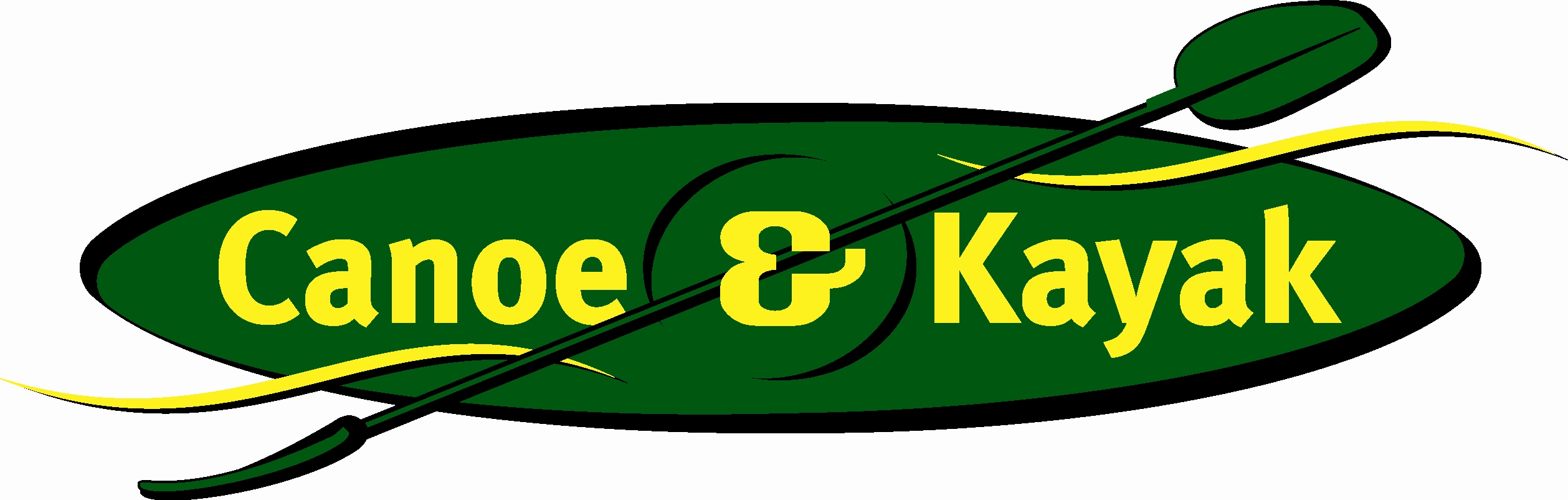 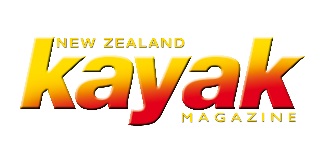 2 Minute Trip Name:   to Shakespear, WhangaparaoaCheck-in Name and Phone:Date: 									Branch: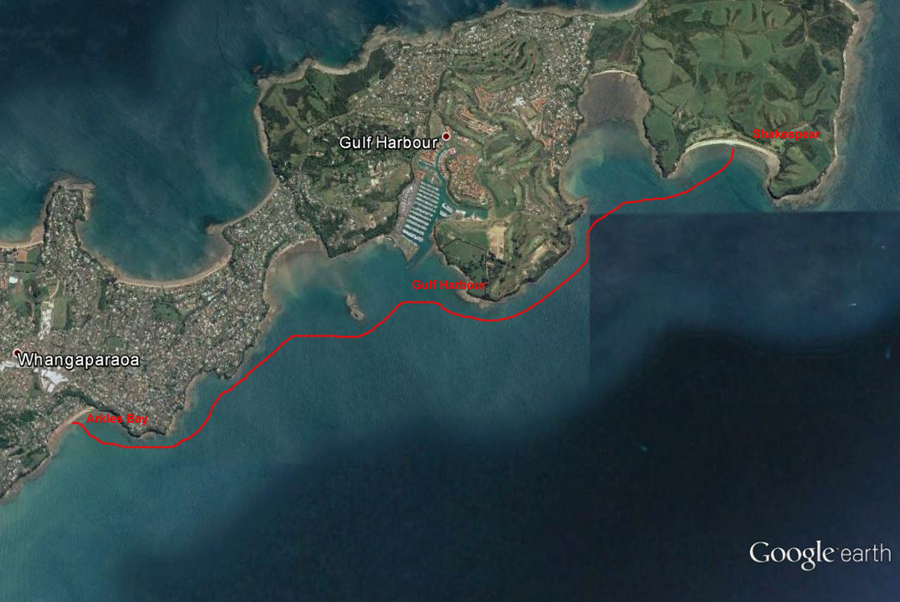 Activity Equipment Check list
Equipment List Helmet (rivers & surf)	Group Gear 	Beanie / hat	 	 paddles 	Thermals		Repair kit 	Paddle Jacket	 	Fire lighting 	PFD	 	Cooker/thermos 	Spray deck	 	Spare thermals 	Booties		Tow system 	Water & food	 	1st Aid Kit 	Kayak & paddle	 	FlaresGroup - Oceans & Lakes 	 	Compass 	Pumps & Paddle Floats	 	Charts / MapsGroup - River	 	 (optional) 	Throw ropes	 	Knife (cut rope) 	Pin kit & saw	 	Emergency ShelterIn case of emergency:   Dial 111, Mayday :VHF Channel 16Kayaking Check list 	Trip plan  			 	Latest weather forecast	 	Conditions match skills? 	Hyperthermia (hot) &  
Hypothermia (cold) 	On & off water safety  	Environmental concerns 	Emergency Procedures include emergency get out. 	Working communication devices
 e.g. VHF radio, mobile phones,  	Specific safety issues for this trip 	Participant list 	Any medical conditions 	All participants keen to proceed? 	Trip Plan/ 2-minute form lodged with Ops.  ManagerAppropriate wind conditions to run trips:Novice - no significant surf or swell, wind under 15knots Intermediate- surf or ocean swells less than 1.5 metre or wind under 25 knots.Advanced- any condition that is suitable to the trips aimsAt conclusion of trip:Contact check in person Group Debrief.Check in Person Ph:__________________ __________________ Work__________________ HomeActivity Document Cover SheetActivity:      Date of Activity:LeadersCell Phone NumberVHF Call Sign &/or Vessel NameVehicle make, model, registration, colourGeneral PlanNote: If plan changes, you must notify your Check-in person.Latest Time Off the Water/ AMP used20Tide/  LevelLow HighOtherCommunications Carried21CommunicationsWe will be communicating as a group on VHF Channel _____We will be communicating as a group on VHF Channel _____We will be communicating as a group on VHF Channel _____We will be communicating as a group on VHF Channel _____We will be communicating as a group on VHF Channel _____We will be communicating as a group on VHF Channel _____Equipment CarriedTrip Report(Use other side if more space required)ActivityClub tripCentreLocationLocationLocationDifficulty1Difficulty1Difficulty1Beginners/strong beginnersBeginners/strong beginnersActivity DescriptionMeet at .  Paddle along the coast to Shakespear.  This distance is suitable for strong beginners. For a shorter trip stop at .  This is a suitable destination for new paddlers.  Return.  Meet at .  Paddle along the coast to Shakespear.  This distance is suitable for strong beginners. For a shorter trip stop at .  This is a suitable destination for new paddlers.  Return.  Meet at .  Paddle along the coast to Shakespear.  This distance is suitable for strong beginners. For a shorter trip stop at .  This is a suitable destination for new paddlers.  Return.  Meet at .  Paddle along the coast to Shakespear.  This distance is suitable for strong beginners. For a shorter trip stop at .  This is a suitable destination for new paddlers.  Return.  Leader qualification req.2Leader qualification req.2Trip leaderTrip leaderGet in LocationChart/ Map no.4Chart/ Map no.4532532DistanceDistanceDistance8/16km total8/16km totalGet out LocationCoastguard ChannelCoastguard Channel60 & 6460 & 64NowcastingNowcastingNowcasting1919Emergency get out 5Any beach along the way, also Gulf Harbour Marina.Any beach along the way, also Gulf Harbour Marina.Any beach along the way, also Gulf Harbour Marina.Any beach along the way, also Gulf Harbour Marina.Emergency / Coastguard StationEmergency / Coastguard StationPhonePhonePhone*50009 303 4303*50009 303 4303Emergency get out 5Any beach along the way, also Gulf Harbour Marina.Any beach along the way, also Gulf Harbour Marina.Any beach along the way, also Gulf Harbour Marina.Any beach along the way, also Gulf Harbour Marina.Drinking Water6NoNoToilets7Toilets7Toilets7, , Shakespear, , Shakespear, , Shakespear, , ShakespearEmergency ResponseRefer Emergency Response BookletRefer Emergency Response BookletRefer Emergency Response BookletRefer Emergency Response BookletParking8Parking8Parking8, , Shakespear, , Shakespear, , Shakespear, , ShakespearSpecific Equipment Required9NoneNoneNoneNoneWorking Communications equipment in this area10Cell phoneSat phoneCell phoneSat phoneCell phoneSat phoneCell phoneSat phoneMountain RadioMountain RadioMountain RadioVHFVHFOther resources 
and notes11Total return distance is approximately 8km to , or 16km to Shakespear. This area is sheltered from northerly winds.  Just before you reach  there is a stream which is nice to explore if you have time.  Shakespear is now a pest free bird sanctuary; ensure that your kayak and gear is free of pests including rainbow skinks, Argentine ants, seeds, rodents.Total return distance is approximately 8km to , or 16km to Shakespear. This area is sheltered from northerly winds.  Just before you reach  there is a stream which is nice to explore if you have time.  Shakespear is now a pest free bird sanctuary; ensure that your kayak and gear is free of pests including rainbow skinks, Argentine ants, seeds, rodents.Total return distance is approximately 8km to , or 16km to Shakespear. This area is sheltered from northerly winds.  Just before you reach  there is a stream which is nice to explore if you have time.  Shakespear is now a pest free bird sanctuary; ensure that your kayak and gear is free of pests including rainbow skinks, Argentine ants, seeds, rodents.Total return distance is approximately 8km to , or 16km to Shakespear. This area is sheltered from northerly winds.  Just before you reach  there is a stream which is nice to explore if you have time.  Shakespear is now a pest free bird sanctuary; ensure that your kayak and gear is free of pests including rainbow skinks, Argentine ants, seeds, rodents.Weather Parameters12Beginner: no significant surf or swell, wind under 15 knots.
Intermediate: surf or ocean swells less than 1.5 metres or wind under 25 knots.
Advanced: any condition that’s suitable for the trip’s aims.Beginner: no significant surf or swell, wind under 15 knots.
Intermediate: surf or ocean swells less than 1.5 metres or wind under 25 knots.
Advanced: any condition that’s suitable for the trip’s aims.Beginner: no significant surf or swell, wind under 15 knots.
Intermediate: surf or ocean swells less than 1.5 metres or wind under 25 knots.
Advanced: any condition that’s suitable for the trip’s aims.Beginner: no significant surf or swell, wind under 15 knots.
Intermediate: surf or ocean swells less than 1.5 metres or wind under 25 knots.
Advanced: any condition that’s suitable for the trip’s aims.Beginner: no significant surf or swell, wind under 15 knots.
Intermediate: surf or ocean swells less than 1.5 metres or wind under 25 knots.
Advanced: any condition that’s suitable for the trip’s aims.Beginner: no significant surf or swell, wind under 15 knots.
Intermediate: surf or ocean swells less than 1.5 metres or wind under 25 knots.
Advanced: any condition that’s suitable for the trip’s aims.Beginner: no significant surf or swell, wind under 15 knots.
Intermediate: surf or ocean swells less than 1.5 metres or wind under 25 knots.
Advanced: any condition that’s suitable for the trip’s aims.Beginner: no significant surf or swell, wind under 15 knots.
Intermediate: surf or ocean swells less than 1.5 metres or wind under 25 knots.
Advanced: any condition that’s suitable for the trip’s aims.Beginner: no significant surf or swell, wind under 15 knots.
Intermediate: surf or ocean swells less than 1.5 metres or wind under 25 knots.
Advanced: any condition that’s suitable for the trip’s aims.Previous incidents13Previous incidents13Previous incidents13Previous incidents13Previous incidents13Previous incidents13Previous incidents13Previous incidents13Previous incidents13Previous incidents13Previous incidents13Previous incidents13Previous incidents13Previous incidents13Safety Management14Safety Management14Safety Management14Safety Management14Safety Management14Safety Management14Safety Management14Safety Management14Safety Management14Safety Management14Safety Management14Safety Management14Safety Management14HazardHazardSignificant?Significant?Management Strategy15Management Strategy15Management Strategy15Management Strategy15HazardSignificant?Management Strategy15Management Strategy15Management Strategy15Cold WaterCold WaterYesYesCarry spare dry clothes and shelterCarry spare dry clothes and shelterCarry spare dry clothes and shelterCarry spare dry clothes and shelterDeep WaterYesCorrectly fit PFDsCorrectly fit PFDsCorrectly fit PFDsMedical ConditionsMedical ConditionsYesYesLeader has first aid qualification Ask customers about medical conditionsLeader has first aid qualification Ask customers about medical conditionsLeader has first aid qualification Ask customers about medical conditionsLeader has first aid qualification Ask customers about medical conditionsBad WeatherYesUnderstand weather forecasts.Have back up plans or pull out if necessaryUnderstand weather forecasts.Have back up plans or pull out if necessaryUnderstand weather forecasts.Have back up plans or pull out if necessaryCapsizingCapsizingYesYesCorrectly fit PFDs Skills at performing rescues.Correctly fit PFDs Skills at performing rescues.Correctly fit PFDs Skills at performing rescues.Correctly fit PFDs Skills at performing rescues.Heat / SunYesProtective Clothing (worn)Sun ScreenPlenty of drinksSunglassesProtective Clothing (worn)Sun ScreenPlenty of drinksSunglassesProtective Clothing (worn)Sun ScreenPlenty of drinksSunglassesPanicPanicYesYesEnsure conditions match level 
of skillsEnsure conditions match level 
of skillsEnsure conditions match level 
of skillsEnsure conditions match level 
of skillsObstaclesYe sAwareness of reefs, navigational hazards, netsAwareness of reefs, navigational hazards, netsAwareness of reefs, navigational hazards, netsEntrance to Entrance to Yes – MYes – MThe entrance to  is very busy.  When crossing, stay together as a group, look out for approaching vessels, cross briskly.The entrance to  is very busy.  When crossing, stay together as a group, look out for approaching vessels, cross briskly.The entrance to  is very busy.  When crossing, stay together as a group, look out for approaching vessels, cross briskly.The entrance to  is very busy.  When crossing, stay together as a group, look out for approaching vessels, cross briskly.Other VesselsYesUnderstand the “rules of the sea”“Be seen” – Have two of the following; flag, brightly coloured kayak, brightly coloured Pfd or hat. At night: an all round white light & a powerful torch.Understand the “rules of the sea”“Be seen” – Have two of the following; flag, brightly coloured kayak, brightly coloured Pfd or hat. At night: an all round white light & a powerful torch.Understand the “rules of the sea”“Be seen” – Have two of the following; flag, brightly coloured kayak, brightly coloured Pfd or hat. At night: an all round white light & a powerful torch.Written up by:Larraine WilliamsLarraine WilliamsApproved By:Approved By:Russell WilliamsSigned:RWRWDate:1 Nov 2017Review in:12 months from date of approvalAdditional Information Sheet (Optional)Additional Information Sheet (Optional)Additional Information Sheet (Optional)Additional Information Sheet (Optional)Additional Information Sheet (Optional)Additional Information Sheet (Optional)Additional Information Sheet (Optional)Introduction (A general introduction)Introduction (A general introduction)Description (A description of the tour – as if you were selling the idea to someone)Description (A description of the tour – as if you were selling the idea to someone)Local AttractionsLocal AttractionsTransport/ Local OperatorsContact detailsContact detailsContact detailsContact detailsContact detailsLocal EateriesLocal EateriesContact detailsAccommodation/ Campsite LocationsAccommodation/ Campsite LocationsAccommodation/ Campsite LocationsFacilitiesFacilitiesFacilitiesFacilitiesNameCabinsFuelPhoneShowersPowerE-mailToiletsWater AccessWebsiteLaundryPoolPhysical AddressWaterFires AllowedOtherSuppliesOther informationActivity reports. Is all relevant information present:– Approved Trip Management Plan ()/ 2 minute form–  Club Trip Participant Sheet– Weather forecast– Activity Check List– Trip report (May be on the 2 minute form)– Accident / incident reportsLeaders Signature:Date: